Doporučené potřeby pro žáky 1. ročníku1. Cvičební úbor: kraťasy, tričko, ponožky, tenisky (světlá podrážka)    Pro cvičení venku: tepláková souprava    Plátěný pytlík na cvičební úbor.2. Přezůvky3. Papírové kuchyňské utěrky4. Kufřík na výtvarné potřeby, silné trojhranné pastelky, guma, temperové barvy, paleta na barvy, igelit na lavici (rozměr 70 cm x 50 cm), tuš,  plastelína,  plastová podložka  na modelování,  pracovní košile nebo halenka do VV,  hadřík, tužka č. 25. Tvrdá průhledná fólie – velikosti A4 a A5 6. Výkresy A4 ………..25 ks    Výkresy A3 ………..25 ks    Balicí papír …………2 ks7. Plátěný ubrousek na svačinu, plastová láhev na pití  Zásobník na písmena a číslice NEKUPUJTE!Jako DÁREK dostanou děti ve škole tyto pomůcky:fixy, vodové barvy, štětec plochý (č. 12), štětec kulatý (č. 8), kelímek na vodu, tyčinkové lepidlo, nůžky, voskovky, tužku č. 2, náčrtník, barevné papíry, pero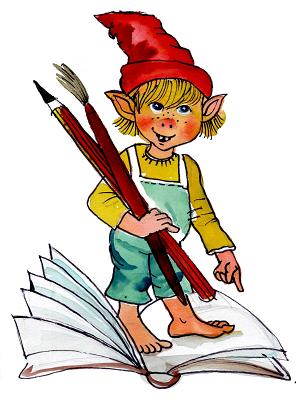 